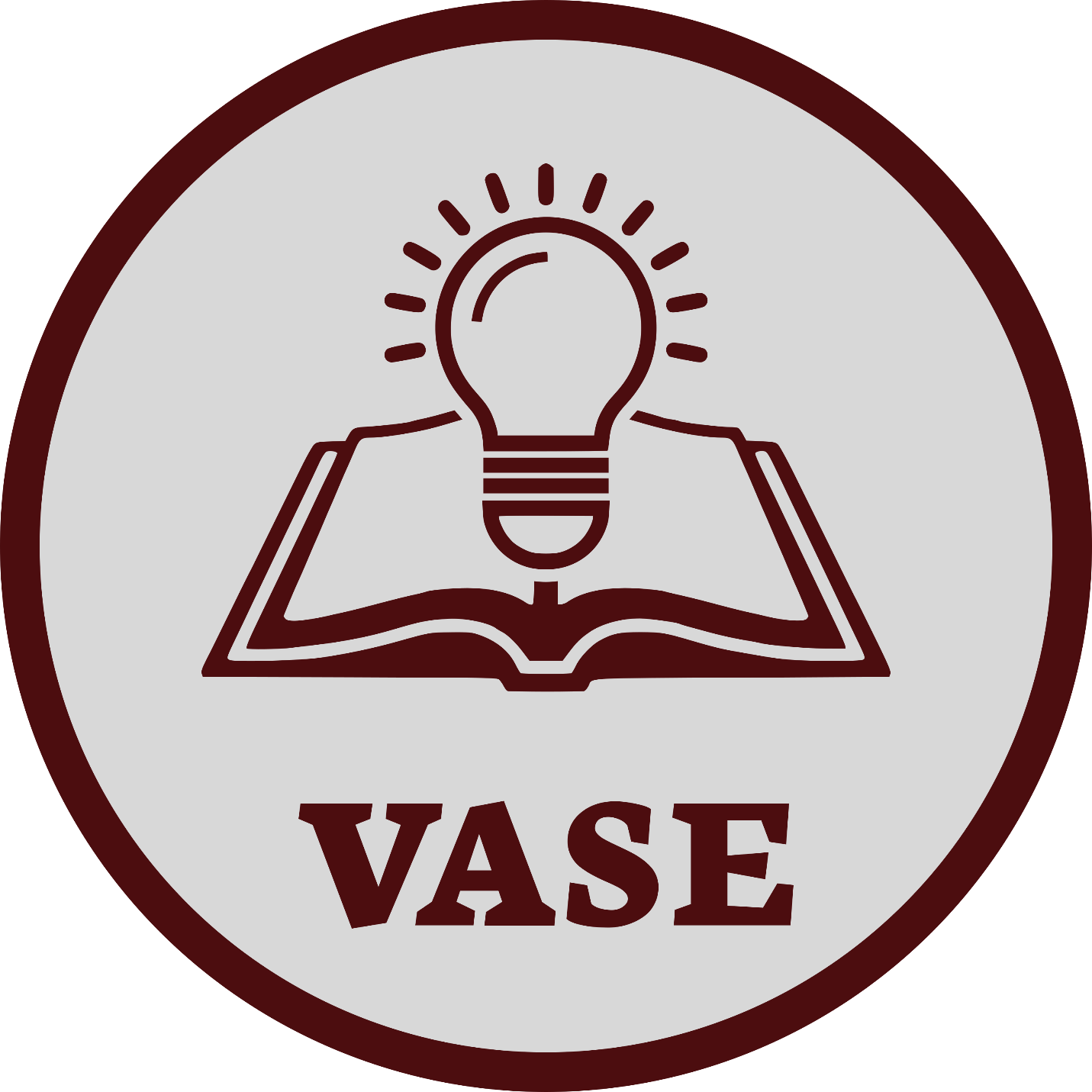 Information Regarding Data BreachesIn the event of a data breach regarding student information, details will be provided in the space below.